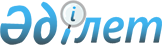 О внесении изменений в решение Актауского городского маслихата от 25 декабря 2020 года № 38/427 "О бюджете города Актау на 2021-2023 годыРешение Актауского городского маслихата Мангистауской области от 3 сентября 2021 года № 6/54. Зарегистрировано в Министерстве юстиции Республики Казахстан 10 сентября 2021 года № 24300
      Актауский городской маслихат РЕШИЛ:
      1. Внести в решение Актауского городского маслихата "О бюджете города Актау на 2021-2023 годы" от 25 декабря 2020 года № 38/427 (зарегистрировано в Реестре государственной регистрации нормативных правовых актов под № 4414) следующие изменения:
      пункт 1 изложить в новой редакции:
      "1. Утвердить городской бюджет на 2021-2023 годы, согласно приложениям 1, 2 и 3 к настоящему решению, в том числе на 2021 год в следующих объемах:
      1) доходы – 38 092 326 тысячи тенге, в том числе по:
      налоговым поступлениям – 23 733 651 тысяч тенге;
      неналоговым поступлениям – 141 163,3 тысячи тенге;
      поступлениям от продажи основного капитала – 7 454 800,7 тысяч тенге;
      поступлениям трансфертов – 6 762 711 тысяч тенге;
      2) затраты – 38 381 000,9 тысяч тенге;
      3) чистое бюджетное кредитование – 6 187 854 тысячи тенге, в том числе:
      бюджетные кредиты – 6 191 163 тысяч тенге; 
      погашение бюджетных кредитов – 3 309 тысяч тенге;
      4) сальдо по операциям с финансовыми активами – 0 тенге, в том числе:
      приобретение финансовых активов – 0 тенге;
      поступления от продажи финансовых активов государства – 0 тенге;
      5) дефицит (профицит) бюджета – -6 476 528,9 тысяч тенге;
      6) финансирование дефицита (использование профицита) бюджета – 6 476 528,9 тысяч тенге, в том числе:
      поступление займов – 6 191 163 тысяч тенге;
      погашение займов – 111 968 тысяч тенге;
      используемые остатки бюджетных средств – 397 333,9 тысяч тенге.";
      приложение 1 к указанному решению изложить в новой редакции согласно приложению к настоящему решению.
      2. Настоящее решение вводится в действие с 1 января 2021 года. Бюджет города Актау на 2021 год
					© 2012. РГП на ПХВ «Институт законодательства и правовой информации Республики Казахстан» Министерства юстиции Республики Казахстан
				
      Секретарь Актауского городского маслихата

С. Закенов
Приложение к решению Приложение 1 к решениюАктауского городскогомаслихата от 25 декабря2020 года № 38/427
Категория
Категория
Категория
Категория
Сумма, тысяч тенге
 Класс
 Класс
 Класс
 Класс
Сумма, тысяч тенге
Подкласс
Подкласс
Подкласс
Сумма, тысяч тенге
Наименование
Наименование
Сумма, тысяч тенге
1. ДОХОДЫ
1. ДОХОДЫ
38 092 326,0
1
Налоговые поступления
Налоговые поступления
23 733 651,0
01
Подоходный налог
Подоходный налог
11 013 742,0
1
Корпоративный подоходный налог
Корпоративный подоходный налог
3 574 544,0
2
Индивидуальный подоходный налог
Индивидуальный подоходный налог
7 439 198,0
03
Социальный налог
Социальный налог
4 307 754,0
1
Социальный налог
Социальный налог
4 307 754,0
04
Hалоги на собственность
Hалоги на собственность
6 276 517,0
1
Hалоги на имущество
Hалоги на имущество
3 593 814,0
3
Земельный налог
Земельный налог
509 708,0
4
Hалог на транспортные средства
Hалог на транспортные средства
2 172 872,0
5
Единый земельный налог
Единый земельный налог
123,0
05
Внутренние налоги на товары, работы и услуги
Внутренние налоги на товары, работы и услуги
1 055 937,0
2
Акцизы
Акцизы
150 189,0
3
Поступления за использование природных и других ресурсов
Поступления за использование природных и других ресурсов
381 687,0
4
Сборы за ведение предпринимательской и профессиональной деятельности
Сборы за ведение предпринимательской и профессиональной деятельности
524 061,0
07
Прочие налоги
Прочие налоги
2 500,0
1
Прочие налоги
Прочие налоги
2 500,0
08
Обязательные платежи, взимаемые за совершение юридически значимых действий и (или) выдачу документов уполномоченными на то государственными органами или должностными лицами
Обязательные платежи, взимаемые за совершение юридически значимых действий и (или) выдачу документов уполномоченными на то государственными органами или должностными лицами
1 077 201,0
1
Государственная пошлина
Государственная пошлина
1 077 201,0
2
Неналоговые поступления
Неналоговые поступления
141 163,3
01
Доходы от государственной собственности
Доходы от государственной собственности
51 073,3
5
Доходы от аренды имущества, находящегося в государственной собственности
Доходы от аренды имущества, находящегося в государственной собственности
51 072,0
7
Вознаграждения по кредитам, выданным из государственного бюджета
Вознаграждения по кредитам, выданным из государственного бюджета
1,3
03
Поступления денег от проведения государственных закупок, организуемых государственными учреждениями, финансируемыми из государственного бюджета
Поступления денег от проведения государственных закупок, организуемых государственными учреждениями, финансируемыми из государственного бюджета
400,0
1
Поступления денег от проведения государственных закупок, организуемых государственными учреждениями, финансируемыми из государственного бюджета
Поступления денег от проведения государственных закупок, организуемых государственными учреждениями, финансируемыми из государственного бюджета
400,0
04
Штрафы, пени, санкции, взыскания, налагаемые государственными учреждениями, финансируемыми из государственного бюджета, а также содержащимися и финансируемыми из бюджета (сметы расходов) Национального Банка Республики Казахстан, за исключением поступлений от организаций нефтяного сектора и в Фонд компенсации потерпевшим
Штрафы, пени, санкции, взыскания, налагаемые государственными учреждениями, финансируемыми из государственного бюджета, а также содержащимися и финансируемыми из бюджета (сметы расходов) Национального Банка Республики Казахстан, за исключением поступлений от организаций нефтяного сектора и в Фонд компенсации потерпевшим
7 050,0
1
Штрафы, пени, санкции, взыскания, налагаемые государственными учреждениями, финансируемыми из государственного бюджета, а также содержащимися и финансируемыми из бюджета (сметы расходов) Национального Банка Республики Казахстан, за исключением поступлений от организаций нефтяного сектора и в Фонд компенсации потерпевшим
Штрафы, пени, санкции, взыскания, налагаемые государственными учреждениями, финансируемыми из государственного бюджета, а также содержащимися и финансируемыми из бюджета (сметы расходов) Национального Банка Республики Казахстан, за исключением поступлений от организаций нефтяного сектора и в Фонд компенсации потерпевшим
7 050,0
06
Прочие неналоговые поступления
Прочие неналоговые поступления
82 640,0
1
Прочие неналоговые поступления
Прочие неналоговые поступления
82 640,0
3
Поступления от продажи основного капитала
Поступления от продажи основного капитала
7 454 800,7
01
Продажа государственного имущества, закрепленного за государственными учреждениями
Продажа государственного имущества, закрепленного за государственными учреждениями
4 173 263,0
1
Продажа государственного имущества, закрепленного за государственными учреждениями
Продажа государственного имущества, закрепленного за государственными учреждениями
4 173 263,0
03
Продажа земли и нематериальных активов
Продажа земли и нематериальных активов
3 281 537,7
1
Продажа земли
Продажа земли
3 190 765,7
2
Продажа нематериальных активов
Продажа нематериальных активов
90 772,0
4
Поступления трансфертов
Поступления трансфертов
6 762 711,0
02
Трансферты из вышестоящих органов государственного управления
Трансферты из вышестоящих органов государственного управления
6 762 711,0
2
Трансферты из областного бюджета
Трансферты из областного бюджета
6 762 711,0
Функциональная группа
Функциональная группа
Функциональная группа
Функциональная группа
Функциональная группа
Функциональная группа
Сумма, тысяч тенге
Функциональная подгруппа
Функциональная подгруппа
Функциональная подгруппа
Функциональная подгруппа
Функциональная подгруппа
Сумма, тысяч тенге
Администратор бюджетных программ
Администратор бюджетных программ
Администратор бюджетных программ
Администратор бюджетных программ
Сумма, тысяч тенге
Программа
Программа
Программа
Сумма, тысяч тенге
Наименование
Наименование
Сумма, тысяч тенге
2. ЗАТРАТЫ
2. ЗАТРАТЫ
38 381 000,9
01
Государственные услуги общего характера
Государственные услуги общего характера
613 546,9
1
Представительные, исполнительные и другие органы, выполняющие общие функции государственного управления
Представительные, исполнительные и другие органы, выполняющие общие функции государственного управления
273 077,0
112
Аппарат маслихата района (города областного значения)
Аппарат маслихата района (города областного значения)
26 380,0
001
Услуги по обеспечению деятельности маслихата района (города областного значения)
Услуги по обеспечению деятельности маслихата района (города областного значения)
25 711,0
003
Капитальные расходы государственного органа
Капитальные расходы государственного органа
669,0
122
Аппарат акима района (города областного значения)
Аппарат акима района (города областного значения)
246 697,0
001
Услуги по обеспечению деятельности акима района (города областного значения)
Услуги по обеспечению деятельности акима района (города областного значения)
236 697,0
003
Капитальные расходы государственного органа
Капитальные расходы государственного органа
10 000,0
2
Финансовая деятельность
Финансовая деятельность
64 149,0
452
Отдел финансов района (города областного значения)
Отдел финансов района (города областного значения)
64 149,0
001
Услуги по реализации государственной политики в области исполнения бюджета и управления коммунальной собственностью района (города областного значения)
Услуги по реализации государственной политики в области исполнения бюджета и управления коммунальной собственностью района (города областного значения)
47 222,0
003
Проведение оценки имущества в целях налогообложения
Проведение оценки имущества в целях налогообложения
8 513,0
010
Приватизация, управление коммунальным имуществом, постприватизационная деятельность и регулирование споров, связанных с этим
Приватизация, управление коммунальным имуществом, постприватизационная деятельность и регулирование споров, связанных с этим
7 114,0
018
Капитальные расходы государственного органа
Капитальные расходы государственного органа
1 300,0
5
Планирование и статистическая деятельность
Планирование и статистическая деятельность
43 370,9
453
Отдел экономики и бюджетного планирования района (города областного значения)
Отдел экономики и бюджетного планирования района (города областного значения)
43 370,9
001
Услуги по реализации государственной политики в области формирования и развития экономической политики, системы государственного планирования 
Услуги по реализации государственной политики в области формирования и развития экономической политики, системы государственного планирования 
41 970,9
004
Капитальные расходы государственного органа
Капитальные расходы государственного органа
1 400,0
9
Прочие государственные услуги общего характера
Прочие государственные услуги общего характера
232 950,0
454
Отдел предпринимательства и сельского хозяйства района (города областного значения)
Отдел предпринимательства и сельского хозяйства района (города областного значения)
55 022,0
001
Услуги по реализации государственной политики на местном уровне в области развития предпринимательства и сельского хозяйства
Услуги по реализации государственной политики на местном уровне в области развития предпринимательства и сельского хозяйства
54 862,0
007
Капитальные расходы государственного органа
Капитальные расходы государственного органа
160,0
467
Отдел строительства района (города областного значения)
Отдел строительства района (города областного значения)
100 000,0
040
Развитие объектов государственных органов
Развитие объектов государственных органов
100 000,0
486
Отдел земельных отношений, архитектуры и градостроительства района (города областного значения)
Отдел земельных отношений, архитектуры и градостроительства района (города областного значения)
77 928,0
001
Услуги по реализации государственной политики в области регулирования земельных отношений, архитектуры и градостроительства на местном уровне
Услуги по реализации государственной политики в области регулирования земельных отношений, архитектуры и градостроительства на местном уровне
77 928,0
02
Оборона
Оборона
45 551,0
1
Военные нужды
Военные нужды
45 551,0
122
Аппарат акима района (города областного значения)
Аппарат акима района (города областного значения)
45 551,0
005
Мероприятия в рамках исполнения всеобщей воинской обязанности
Мероприятия в рамках исполнения всеобщей воинской обязанности
45 551,0
03
Общественный порядок, безопасность, правовая, судебная, уголовно-исполнительная деятельность
Общественный порядок, безопасность, правовая, судебная, уголовно-исполнительная деятельность
173 898,0
9
Прочие услуги в области общественного порядка и безопасности
Прочие услуги в области общественного порядка и безопасности
173 898,0
485
Отдел пассажирского транспорта и автомобильных дорог района (города областного значения)
Отдел пассажирского транспорта и автомобильных дорог района (города областного значения)
137 891,0
021
Обеспечение безопасности дорожного движения в населенных пунктах
Обеспечение безопасности дорожного движения в населенных пунктах
137 891,0
499
Отдел регистрации актов гражданского состояния района (города областного значения)
Отдел регистрации актов гражданского состояния района (города областного значения)
36 007,0
001
Услуги по реализации государственной политики на местном уровне в области регистрации актов гражданского состояния
Услуги по реализации государственной политики на местном уровне в области регистрации актов гражданского состояния
36 007,0
06
Социальная помощь и социальное обеспечение
Социальная помощь и социальное обеспечение
3 367 866,0
1
Социальное обеспечение
Социальное обеспечение
605 036,0
451
Отдел занятости и социальных программ района (города областного значения)
Отдел занятости и социальных программ района (города областного значения)
605 036,0
005
Государственная адресная социальная помощь
Государственная адресная социальная помощь
605 036,0
2
Социальная помощь
Социальная помощь
2 521 488,0
451
Отдел занятости и социальных программ района (города областного значения)
Отдел занятости и социальных программ района (города областного значения)
2 501 488,0
002
Программа занятости
Программа занятости
337 759,0
006
Оказание жилищной помощи
Оказание жилищной помощи
59 976,0
007
Социальная помощь отдельным категориям нуждающихся граждан по решениям местных представительных органов
Социальная помощь отдельным категориям нуждающихся граждан по решениям местных представительных органов
856 096,0
010
Материальное обеспечение детей-инвалидов, воспитывающихся и обучающихся на дому
Материальное обеспечение детей-инвалидов, воспитывающихся и обучающихся на дому
23 628,0
014
Оказание социальной помощи нуждающимся гражданам на дому
Оказание социальной помощи нуждающимся гражданам на дому
311 470,0
017
Обеспечение нуждающихся инвалидов протезно-ортопедическими, сурдотехническими и тифлотехническими средствами, специальными средствами передвижения, обязательными гигиеническими средствами, а также предоставление услуг санаторно-курортного лечения, специалиста жестового языка, индивидуальных помощников в соответствии с индивидуальной программой реабилитации инвалида
Обеспечение нуждающихся инвалидов протезно-ортопедическими, сурдотехническими и тифлотехническими средствами, специальными средствами передвижения, обязательными гигиеническими средствами, а также предоставление услуг санаторно-курортного лечения, специалиста жестового языка, индивидуальных помощников в соответствии с индивидуальной программой реабилитации инвалида
846 361,0
023
Обеспечение деятельности центров занятости населения
Обеспечение деятельности центров занятости населения
66 198,0
485
Отдел пассажирского транспорта и автомобильных дорог района (города областного значения)
Отдел пассажирского транспорта и автомобильных дорог района (города областного значения)
20 000,0
068
Социальная поддержка отдельных категорий граждан в виде льготного, бесплатного проезда на городском общественном транспорте (кроме такси) по решению местных представительных органов
Социальная поддержка отдельных категорий граждан в виде льготного, бесплатного проезда на городском общественном транспорте (кроме такси) по решению местных представительных органов
20 000,0
9
Прочие услуги в области социальной помощи и социального обеспечения
Прочие услуги в области социальной помощи и социального обеспечения
241 342,0
451
Отдел занятости и социальных программ района (города областного значения)
Отдел занятости и социальных программ района (города областного значения)
141 342,0
001
Услуги по реализации государственной политики на местном уровне в области обеспечения занятости и реализации социальных программ для населения
Услуги по реализации государственной политики на местном уровне в области обеспечения занятости и реализации социальных программ для населения
101 342,0
011
Оплата услуг по зачислению, выплате и доставке пособий и других социальных выплат
Оплата услуг по зачислению, выплате и доставке пособий и других социальных выплат
3 000,0
028
Услуги лицам из групп риска, попавшим в сложную ситуацию вследствие насилия или угрозы насилия
Услуги лицам из групп риска, попавшим в сложную ситуацию вследствие насилия или угрозы насилия
5 000,0
067
Капитальные расходы подведомственных государственных учреждений и организаций
Капитальные расходы подведомственных государственных учреждений и организаций
32 000,0
497
Отдел жилищно-коммунального хозяйства района (города областного значения)
Отдел жилищно-коммунального хозяйства района (города областного значения)
100 000,0
094
Предоставление жилищных сертификатов как социальная помощь
Предоставление жилищных сертификатов как социальная помощь
100 000,0
07
Жилищно-коммунальное хозяйство
Жилищно-коммунальное хозяйство
7 835 211,1
1
Жилищное хозяйство
Жилищное хозяйство
2 555 916,1
467
Отдел строительства района (города областного значения)
Отдел строительства района (города областного значения)
1 711 740,1
003
Проектирование и (или) строительство, реконструкция жилья коммунального жилищного фонда
Проектирование и (или) строительство, реконструкция жилья коммунального жилищного фонда
211 382,0
004
Проектирование, развитие и (или) обустройство инженерно-коммуникационной инфраструктуры
Проектирование, развитие и (или) обустройство инженерно-коммуникационной инфраструктуры
1 500 358,1
479
Отдел жилищной инспекции района (города областного значения)
Отдел жилищной инспекции района (города областного значения)
59 132,0
001
Услуги по реализации государственной политики на местном уровне в области жилищного фонда
Услуги по реализации государственной политики на местном уровне в области жилищного фонда
58 972,0
005
Капитальные расходы государственного органа
Капитальные расходы государственного органа
160,0
497
Отдел жилищно-коммунального хозяйства района (города областного значения)
Отдел жилищно-коммунального хозяйства района (города областного значения)
785 044,0
001
Услуги по реализации государственной политики на местном уровне в области жилищно-коммунального хозяйства 
Услуги по реализации государственной политики на местном уровне в области жилищно-коммунального хозяйства 
331 670,0
005
Организация сохранения государственного жилищного фонда
Организация сохранения государственного жилищного фонда
7 848,0
098
Приобретение жилья коммунального жилищного фонда
Приобретение жилья коммунального жилищного фонда
445 526,0
2
Коммунальное хозяйство
Коммунальное хозяйство
1 762 162,0
467
Отдел строительства района (города областного значения)
Отдел строительства района (города областного значения)
1 762 162,0
006
Развитие системы водоснабжения и водоотведения 
Развитие системы водоснабжения и водоотведения 
1 761 152,0
007
Развитие благоустройства городов и населенных пунктов
Развитие благоустройства городов и населенных пунктов
1 010,0
3
Благоустройство населенных пунктов
Благоустройство населенных пунктов
3 517 133,0
497
Отдел жилищно-коммунального хозяйства района (города областного значения)
Отдел жилищно-коммунального хозяйства района (города областного значения)
3 517 133,0
025
Освещение улиц в населенных пунктах
Освещение улиц в населенных пунктах
800 000,0
030
Обеспечение санитарии населенных пунктов
Обеспечение санитарии населенных пунктов
1 225 082,5
034
Содержание мест захоронений и захоронение безродных
Содержание мест захоронений и захоронение безродных
10 000,0
035
Благоустройство и озеленение населенных пунктов
Благоустройство и озеленение населенных пунктов
1 482 050,5
08
Культура, спорт, туризм и информационное пространство
Культура, спорт, туризм и информационное пространство
624 964,0
1
Деятельность в области культуры
Деятельность в области культуры
354 080,0
467
Отдел строительства района (города областного значения)
Отдел строительства района (города областного значения)
2 536,0
011
Развитие объектов культуры
Развитие объектов культуры
2 536,0
802
Отдел культуры, физической культуры и спорта района (города областного значения)
Отдел культуры, физической культуры и спорта района (города областного значения)
351 544,0
005
Поддержка культурно-досуговой работы
Поддержка культурно-досуговой работы
351 544,0
2
Спорт
Спорт
23 160,0
802
Отдел культуры, физической культуры и спорта района (города областного значения)
Отдел культуры, физической культуры и спорта района (города областного значения)
23 160,0
007
Проведение спортивных соревнований на районном (города областного значения) уровне
Проведение спортивных соревнований на районном (города областного значения) уровне
14 368,0
008
Подготовка и участие членов сборных команд района (города областного значения) по различным видам спорта на областных спортивных соревнованиях
Подготовка и участие членов сборных команд района (города областного значения) по различным видам спорта на областных спортивных соревнованиях
8 792,0
3
Информационное пространство
Информационное пространство
78 285,0
470
Отдел внутренней политики и развития языков района (города областного значения)
Отдел внутренней политики и развития языков района (города областного значения)
14 604,0
005
Услуги по проведению государственной информационной политики
Услуги по проведению государственной информационной политики
9 357,0
008
Развитие государственного языка и других языков народа Казахстана
Развитие государственного языка и других языков народа Казахстана
5 247,0
802
Отдел культуры, физической культуры и спорта района (города областного значения)
Отдел культуры, физической культуры и спорта района (города областного значения)
63 681,0
004
Функционирование районных (городских) библиотек
Функционирование районных (городских) библиотек
63 681,0
9
Прочие услуги по организации культуры, спорта, туризма и информационного пространства
Прочие услуги по организации культуры, спорта, туризма и информационного пространства
169 439,0
455
Отдел культуры и развития языков района (города областного значения)
Отдел культуры и развития языков района (города областного значения)
1 269,0
001
Услуги по реализации государственной политики на местном уровне в области развития языков и культуры
Услуги по реализации государственной политики на местном уровне в области развития языков и культуры
1 269,0
470
Отдел внутренней политики и развития языков района (города областного значения)
Отдел внутренней политики и развития языков района (города областного значения)
132 772,0
001
Услуги по реализации государственной политики на местном уровне в области информации, укрепления государственности и формирования социального оптимизма граждан, развития языков
Услуги по реализации государственной политики на местном уровне в области информации, укрепления государственности и формирования социального оптимизма граждан, развития языков
45 836,0
004
Реализация мероприятий в сфере молодежной политики
Реализация мероприятий в сфере молодежной политики
86 936,0
802
Отдел культуры, физической культуры и спорта района (города областного значения)
Отдел культуры, физической культуры и спорта района (города областного значения)
35 398,0
001
Услуги по реализации государственной политики на местном уровне в области культуры, физической культуры и спорта
Услуги по реализации государственной политики на местном уровне в области культуры, физической культуры и спорта
35 398,0
09
Топливно-энергетический комплекс и недропользование
Топливно-энергетический комплекс и недропользование
3 651 493,0
1
Топливо и энергетика
Топливо и энергетика
3 070 326,0
467
Отдел строительства района (города областного значения)
Отдел строительства района (города областного значения)
3 070 326,0
009
Развитие теплоэнергетической системы
Развитие теплоэнергетической системы
3 070 326,0
9
Прочие услуги в области топливно-энергетического комплекса и недропользования
Прочие услуги в области топливно-энергетического комплекса и недропользования
581 167,0
467
Отдел строительства района (города областного значения)
Отдел строительства района (города областного значения)
581 167,0
036
Развитие газотранспортной системы
Развитие газотранспортной системы
581 167,0
10
Сельское, водное, лесное, рыбное хозяйство, особо охраняемые природные территории, охрана окружающей среды и животного мира, земельные отношения
Сельское, водное, лесное, рыбное хозяйство, особо охраняемые природные территории, охрана окружающей среды и животного мира, земельные отношения
6 024,0
6
Земельные отношения
Земельные отношения
5 000,0
486
Отдел земельных отношений, архитектуры и градостроительства района (города областного значения)
Отдел земельных отношений, архитектуры и градостроительства района (города областного значения)
5 000,0
006
Земельно-хозяйственное устройство населенных пунктов
Земельно-хозяйственное устройство населенных пунктов
5 000,0
9
Прочие услуги в области сельского, водного, лесного, рыбного хозяйства, охраны окружающей среды и земельных отношений
Прочие услуги в области сельского, водного, лесного, рыбного хозяйства, охраны окружающей среды и земельных отношений
1 024,0
453
Отдел экономики и бюджетного планирования района (города областного значения)
Отдел экономики и бюджетного планирования района (города областного значения)
1 024,0
099
Реализация мер по оказанию социальной поддержки специалистов
Реализация мер по оказанию социальной поддержки специалистов
1 024,0
11
Промышленность, архитектурная, градостроительная и строительная деятельность
Промышленность, архитектурная, градостроительная и строительная деятельность
104 023,0
2
Архитектурная, градостроительная и строительная деятельность
Архитектурная, градостроительная и строительная деятельность
104 023,0
467
Отдел строительства района (города областного значения)
Отдел строительства района (города областного значения)
89 917,0
001
Услуги по реализации государственной политики на местном уровне в области строительства
Услуги по реализации государственной политики на местном уровне в области строительства
89 867,0
017
Капитальные расходы государственного органа
Капитальные расходы государственного органа
50,0
486
Отдел земельных отношений, архитектуры и градостроительства района (города областного значения)
Отдел земельных отношений, архитектуры и градостроительства района (города областного значения)
14 106,0
004
Разработка схем градостроительного развития территории района и генеральных планов населенных пунктов
Разработка схем градостроительного развития территории района и генеральных планов населенных пунктов
14 106,0
12
Транспорт и коммуникации
Транспорт и коммуникации
1 156 518,3
1
Автомобильный транспорт
Автомобильный транспорт
851 723,3
485
Отдел пассажирского транспорта и автомобильных дорог района (города областного значения)
Отдел пассажирского транспорта и автомобильных дорог района (города областного значения)
851 723,3
022
Развитие транспортной инфраструктуры
Развитие транспортной инфраструктуры
148 723,3
023
Обеспечение функционирования автомобильных дорог
Обеспечение функционирования автомобильных дорог
703 000,0
9
Прочие услуги в сфере транспорта и коммуникаций
Прочие услуги в сфере транспорта и коммуникаций
304 795,0
485
Отдел пассажирского транспорта и автомобильных дорог района (города областного значения)
Отдел пассажирского транспорта и автомобильных дорог района (города областного значения)
304 795,0
001
Услуги по реализации государственной политики на местном уровне в области пассажирского транспорта и автомобильных дорог 
Услуги по реализации государственной политики на местном уровне в области пассажирского транспорта и автомобильных дорог 
54 795,0
037
Субсидирование пассажирских перевозок по социально значимым городским (сельским), пригородным и внутрирайонным сообщениям
Субсидирование пассажирских перевозок по социально значимым городским (сельским), пригородным и внутрирайонным сообщениям
250 000,0
13
Прочие
Прочие
597 342,0
3
Поддержка предпринимательской деятельности и защита конкуренции
Поддержка предпринимательской деятельности и защита конкуренции
4 992,0
454
Отдел предпринимательства и сельского хозяйства района (города областного значения)
Отдел предпринимательства и сельского хозяйства района (города областного значения)
4 992,0
006
Поддержка предпринимательской деятельности
Поддержка предпринимательской деятельности
4 992,0
9
Прочие
Прочие
592 350,0
452
Отдел финансов района (города областного значения)
Отдел финансов района (города областного значения)
30 000,0
012
Резерв местного исполнительного органа района (города областного значения) 
Резерв местного исполнительного органа района (города областного значения) 
30 000,0
467
Отдел строительства района (города областного значения)
Отдел строительства района (города областного значения)
385 569,0
077
Развитие инженерной инфраструктуры в рамках Государственной программы развития регионов до 2025 года
Развитие инженерной инфраструктуры в рамках Государственной программы развития регионов до 2025 года
385 569,0
485
Отдел пассажирского транспорта и автомобильных дорог района (города областного значения)
Отдел пассажирского транспорта и автомобильных дорог района (города областного значения)
176 781,0
054
Развитие социальной и инженерной инфраструктуры в сельских населенных пунктах в рамках проекта "Ауыл-Ел бесігі"
Развитие социальной и инженерной инфраструктуры в сельских населенных пунктах в рамках проекта "Ауыл-Ел бесігі"
176 781,0
14
Обслуживание долга
Обслуживание долга
727 784,0
1
Обслуживание долга
Обслуживание долга
727 784,0
452
Отдел финансов района (города областного значения)
Отдел финансов района (города областного значения)
727 784,0
013
Обслуживание долга местных исполнительных органов по выплате вознаграждений и иных платежей по займам из областного бюджета
Обслуживание долга местных исполнительных органов по выплате вознаграждений и иных платежей по займам из областного бюджета
727 784,0
15
Трансферты
Трансферты
19 476 779,6
1
Трансферты
Трансферты
19 476 779,6
452
Отдел финансов района (города областного значения)
Отдел финансов района (города областного значения)
19 476 779,6
006
Возврат неиспользованных (недоиспользованных) целевых трансфертов
Возврат неиспользованных (недоиспользованных) целевых трансфертов
5 290,0
024
Целевые текущие трансферты из нижестоящего бюджета на компенсацию потерь вышестоящего бюджета в связи с изменением законодательства
Целевые текущие трансферты из нижестоящего бюджета на компенсацию потерь вышестоящего бюджета в связи с изменением законодательства
19 304 420,8
038
Субвенции
Субвенции
167 068,8
Функциональная группа
Функциональная группа
Функциональная группа
Функциональная группа
Функциональная группа
Функциональная группа
Сумма, тысяч тенге
Функциональная подгруппа
Функциональная подгруппа
Функциональная подгруппа
Функциональная подгруппа
Функциональная подгруппа
Сумма, тысяч тенге
Администратор бюджетных программ
Администратор бюджетных программ
Администратор бюджетных программ
Администратор бюджетных программ
Сумма, тысяч тенге
Программа
Программа
Программа
Сумма, тысяч тенге
Наименование
Наименование
Сумма, тысяч тенге
3. ЧИСТОЕ БЮДЖЕТНОЕ КРЕДИТОВАНИЕ
3. ЧИСТОЕ БЮДЖЕТНОЕ КРЕДИТОВАНИЕ
6 187 854,0
Бюджетные кредиты
Бюджетные кредиты
6 191 163,0
07
Жилищно-коммунальное хозяйство
Жилищно-коммунальное хозяйство
6 186 787,0
1
Жилищное хозяйство
Жилищное хозяйство
6 186 787,0
467
Отдел строительства района (города областного значения)
Отдел строительства района (города областного значения)
6 186 787,0
003
Проектирование и (или) строительство, реконструкция жилья коммунального жилищного фонда
Проектирование и (или) строительство, реконструкция жилья коммунального жилищного фонда
3 421 018,0
006
Развитие системы водоснабжения и водоотведения 
Развитие системы водоснабжения и водоотведения 
2 765 769,0
10
Сельское, водное, лесное, рыбное хозяйство, особо охраняемые природные территории, охрана окружающей среды и животного мира, земельные отношения
Сельское, водное, лесное, рыбное хозяйство, особо охраняемые природные территории, охрана окружающей среды и животного мира, земельные отношения
4 376,0
9
Прочие услуги в области сельского, водного, лесного, рыбного хозяйства, охраны окружающей среды и земельных отношений
Прочие услуги в области сельского, водного, лесного, рыбного хозяйства, охраны окружающей среды и земельных отношений
4 376,0
453
Отдел экономики и бюджетного планирования района (города областного значения)
Отдел экономики и бюджетного планирования района (города областного значения)
4 376,0
006
Бюджетные кредиты для реализации мер социальной поддержки специалистов
Бюджетные кредиты для реализации мер социальной поддержки специалистов
4 376,0
Категория
Категория
Категория
Категория
Категория
Категория
Сумма, тысяч тенге
Класс
Класс
Класс
Класс
Сумма, тысяч тенге
Подкласс
Подкласс
Подкласс
Сумма, тысяч тенге
Наименование
Наименование
Сумма, тысяч тенге
Погашение бюджетных кредитов
Погашение бюджетных кредитов
3 309,0
5
Погашение бюджетных кредитов
Погашение бюджетных кредитов
3 309,0
01
Погашение бюджетных кредитов
Погашение бюджетных кредитов
3 309,0
1
Погашение бюджетных кредитов, выданных из государственного бюджета
Погашение бюджетных кредитов, выданных из государственного бюджета
3 309,0
4. САЛЬДО ПО ОПЕРАЦИЯМ С ФИНАНСОВЫМИ АКТИВАМИ
4. САЛЬДО ПО ОПЕРАЦИЯМ С ФИНАНСОВЫМИ АКТИВАМИ
0,0
Приобретение финансовых активов
Приобретение финансовых активов
0,0
Поступления от продажи финансовых активов государства 
Поступления от продажи финансовых активов государства 
0,0
5. ДЕФИЦИТ (ПРОФИЦИТ) БЮДЖЕТА
5. ДЕФИЦИТ (ПРОФИЦИТ) БЮДЖЕТА
-6 476 528,9
6. ФИНАНСИРОВАНИЕ ДЕФИЦИТА (ИСПОЛЬЗОВАНИЕ ПРОФИЦИТА) БЮДЖЕТА
6. ФИНАНСИРОВАНИЕ ДЕФИЦИТА (ИСПОЛЬЗОВАНИЕ ПРОФИЦИТА) БЮДЖЕТА
6 476 528,9
7
Поступление займов
Поступление займов
6 191 163,0
01
Внутренние государственные займы
Внутренние государственные займы
6 191 163,0
2
Договоры займа
Договоры займа
6 191 163,0
Функциональная группа
Функциональная группа
Функциональная группа
Функциональная группа
Функциональная группа
Функциональная группа
Сумма, тысяч тенге
Функциональная подгруппа
Функциональная подгруппа
Функциональная подгруппа
Функциональная подгруппа
Функциональная подгруппа
Сумма, тысяч тенге
Администратор бюджетных программ
Администратор бюджетных программ
Администратор бюджетных программ
Администратор бюджетных программ
Сумма, тысяч тенге
Программа
Программа
Программа
Сумма, тысяч тенге
Наименование
Наименование
Сумма, тысяч тенге
16
Погашение займов
Погашение займов
111 968,0
1
Погашение займов
Погашение займов
111 968,0
452
Отдел финансов района (города областного значения)
Отдел финансов района (города областного значения)
111 968,0
008
Погашение долга местного исполнительного органа перед вышестоящим бюджетом
Погашение долга местного исполнительного органа перед вышестоящим бюджетом
111 968,0
Категория
Категория
Категория
Категория
Категория
Категория
Сумма, тысяч тенге
Класс
Класс
Класс
Класс
Сумма, тысяч тенге
Подкласс
Подкласс
Подкласс
Сумма, тысяч тенге
Наименование
Наименование
Сумма, тысяч тенге
Используемые остатки бюджетных средств
Используемые остатки бюджетных средств
397 333,9
8
Используемые остатки бюджетных средств
Используемые остатки бюджетных средств
397 333,9
01
Остатки бюджетных средств
Остатки бюджетных средств
397 333,9
1
Свободные остатки бюджетных средств
Свободные остатки бюджетных средств
397 333,9